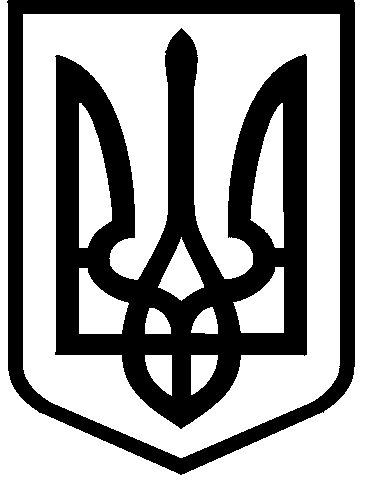 КИЇВСЬКА МІСЬКА РАДАII сесія  IX скликанняРІШЕННЯ____________№_______________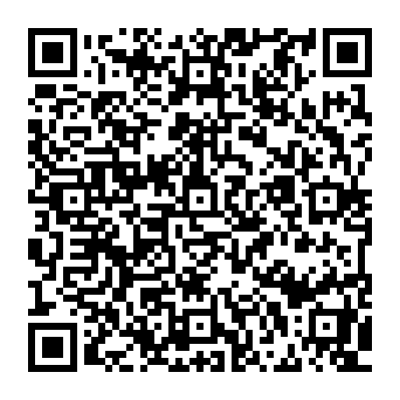 Відповідно до статей 9, 83, 92, 116, 122, 123, 141 Земельного кодексу України, пункту 34 частини першої статті 26 Закону України «Про місцеве самоврядування в Україні», враховуючи, що земельна ділянка зареєстрована в Державному земельному кадастрі, право комунальної власності територіальної громади міста Києва на яку зареєстровано в установленому порядку (право власності зареєстровано в Державному реєстрі речових прав на нерухоме майно 17 грудня 2015 року, номер відомостей про речове право 12703543) та розглянувши заяву КОМУНАЛЬНОГО НЕКОМЕРЦІЙНОГО ПІДПРИЄМСТВА «КИЇВСЬКА МІСЬКА НАРКОЛОГІЧНА КЛІНІЧНА ЛІКАРНЯ «СОЦІОТЕРАПІЯ» ВИКОНАВЧОГО ОРГАНУ КИЇВСЬКОЇ МІСЬКОЇ                     РАДИ (КИЇВСЬКОЇ МІСЬКОЇ ДЕРЖАВНОЇ АДМІНІСТРАЦІЇ)                                            від 05 жовтня 2023 року № 60085-007923709-031-03, Київська міська радаВИРІШИЛА:1. Припинити стоматологічній поліклініці Дніпровського району м. Києва право постійного користування земельною ділянкою площею 0,3854 га (кадастровий номер 8000000000:66:081:0016) на вул. Петра Запорожця, 20 у Дніпровському районі міста Києва, наданою відповідно до рішення Київської міської ради від 12 липня 2007 року № 1078/1739, право користування якою посвідчено державним актом на право постійного користування земельною ділянкою, зареєстрованим в Книзі записів реєстрації державних актів на право власності на землю та на право постійного користування землею, договорів оренди землі 26 січня 2009 року за № 09-9-00052.2. Надати КОМУНАЛЬНОМУ НЕКОМЕРЦІЙНОМУ ПІДПРИЄМСТВУ «КИЇВСЬКА МІСЬКА НАРКОЛОГІЧНА КЛІНІЧНА ЛІКАРНЯ «СОЦІОТЕРАПІЯ» ВИКОНАВЧОГО ОРГАНУ КИЇВСЬКОЇ МІСЬКОЇ РАДИ (КИЇВСЬКОЇ МІСЬКОЇ ДЕРЖАВНОЇ АДМІНІСТРАЦІЇ), за умови виконання пункту 3 цього рішення, в постійне користування земельну ділянку площею 0,3854 га (кадастровий номер 8000000000:66:081:0016) для експлуатації та обслуговування будівель закладів охорони здоров’я та соціальної допомоги (код виду цільового призначення - 03.03 для будівництва та обслуговування будівель закладів охорони здоров’я та соціальної допомоги) на вул. Петра Запорожця, 20 у Дніпровському районі міста Києва із земель комунальної власності територіальної громади міста Києва у зв’язку із закріпленням нерухомого майна на праві оперативного управління відповідно до розпорядження виконавчого органу Київської міської ради (Київської міської державної адміністрації) від                 06 серпня 2013 року № 1352 «Про закріплення об’єктів комунальної власності територіальної громади міста Києва» та розпорядження виконавчого органу Київської міської ради (Київської міської державної адміністрації) від 16 липня 2021 року № 1579 «Про внесення змін до Статуту комунального некомерційного підприємства «Київська міська наркологічна клінічна лікарня «Соціотерапія» виконавчого органу Київської міської ради (Київської міської державної адміністрації)», право оперативного управління зареєстровано в Державному реєстрі речових прав на нерухоме майно 18 вересня 2023 року, номер запису про інше речове право 51837142 (категорія земель – землі житлової та громадської забудови, заява ДЦ від 05 жовтня 2023 року № 60085-007923709-031-03, справа № 463445955).3. КОМУНАЛЬНОМУ НЕКОМЕРЦІЙНОМУ ПІДПРИЄМСТВУ «КИЇВСЬКІЙ МІСЬКІЙ НАРКОЛОГІЧНІЙ КЛІНІЧНІЙ ЛІКАРНІ «СОЦІОТЕРАПІЯ» ВИКОНАВЧОГО ОРГАНУ КИЇВСЬКОЇ МІСЬКОЇ РАДИ (КИЇВСЬКОЇ МІСЬКОЇ ДЕРЖАВНОЇ АДМІНІСТРАЦІЇ):3.1. Виконувати обов’язки землекористувача відповідно до вимог статті 96 Земельного кодексу України.3.2. Вжити заходів щодо державної реєстрації права постійного користування земельною ділянкою у порядку, встановленому Законом України «Про державну реєстрацію речових прав на нерухоме майно та їх обтяжень».3.3. Питання майнових відносин вирішувати в установленому порядку.3.4. Забезпечити вільний доступ для прокладання нових, ремонту та експлуатації існуючих інженерних мереж і споруд, що знаходяться в межах земельної ділянки.3.5. Вжити заходів щодо державної реєстрації обмежень у використанні земельної ділянки у порядку, встановленому Законом України «Про Державний земельний кадастр», та дотримуватися зареєстрованих обмежень. 3.6. Забезпечити відповідно до рішення Київської міської ради                                  від 27 жовтня 2011 року № 384/6600 «Про затвердження Порядку видалення зелених насаджень на території міста Києва» (із змінами і доповненнями) обстеження зелених насаджень, укладання охоронного договору на зелені насадження та у випадку, визначеному законодавством, вирішення питання сплати відновної вартості зелених насаджень.3.7. У разі необхідності проведення реконструкції чи нового будівництва, питання оформлення дозвільної та проєктно-кошторисної документації вирішувати в порядку, визначеному законодавством України.4.	Попередити землекористувача, що використання земельної ділянки не за цільовим призначенням тягне за собою припинення права користування нею відповідно до вимог статей 141, 143 Земельного кодексу України.5.	 Контроль за виконанням цього рішення покласти на постійну комісію Київської міської ради з питань архітектури, містопланування та земельних відносин.ПОДАННЯ:ПОГОДЖЕНО:Постійна комісія Київської міської ради з питань охорони здоров’я, сім’ї та соціальної політикиГолова                                                                                  Марина ПОРОШЕНКОСекретар                                                                                            Юлія УЛАСИКПро надання КОМУНАЛЬНОМУ НЕКОМЕРЦІЙНОМУ ПІДПРИЄМСТВУ «КИЇВСЬКА МІСЬКА НАРКОЛОГІЧНА КЛІНІЧНА ЛІКАРНЯ «СОЦІОТЕРАПІЯ» ВИКОНАВЧОГО ОРГАНУ КИЇВСЬКОЇ МІСЬКОЇ РАДИ (КИЇВСЬКОЇ МІСЬКОЇ ДЕРЖАВНОЇ АДМІНІСТРАЦІЇ) земельної ділянки в постійне користування для експлуатації та обслуговування будівель закладів охорони здоров’я та соціальної допомоги на                           вул. Петра Запорожця, 20 у Дніпровському районі міста КиєваКиївський міський головаВіталій КЛИЧКОЗаступник голови Київської міської державної адміністраціїз питань здійснення самоврядних повноваженьПетро ОЛЕНИЧДиректор Департаменту земельних ресурсіввиконавчого органу Київської міської ради (Київської міської державної адміністрації)Валентина ПЕЛИХНачальник юридичного управління Департаменту земельних ресурсіввиконавчого органу Київської міської ради(Київської міської державної адміністрації)Дмитро РАДЗІЄВСЬКИЙПостійна комісія Київської міської ради з питань архітектури, містопланування та земельних відносинПостійна комісія Київської міської ради з питань архітектури, містопланування та земельних відносинГоловаМихайло ТЕРЕНТЬЄВМихайло ТЕРЕНТЬЄВСекретарЮрій ФЕДОРЕНКОЮрій ФЕДОРЕНКОНачальник управління правового забезпечення діяльності  Київської міської радиВалентина ПОЛОЖИШНИКВалентина ПОЛОЖИШНИК